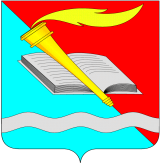 АДМИНИСТРАЦИЯ ФУРМАНОВСКОГО МУНИЦИПАЛЬНОГО РАЙОНА ПОСТАНОВЛЕНИЕ от  05.10.2020                                                                                  	 		     № 753г. ФурмановО внесении изменений в постановление администрации Фурмановского муниципального района от 13.05.2020 №335 «Об установлении и исполнении расходных обязательств по газификации населенных пунктов Фурмановского муниципального района»	В соответствии Бюджетным кодексом Российской Федерации, Постановлением Правительства Ивановской области от 04.09.2020 № 406-п «О внесении изменения в постановление Правительства Ивановской области от 10.03.2020 № 87-п «О распределении субсидий бюджетам муниципальных образований Ивановской области на разработку (корректировку) проектной документации и газификацию населенных пунктов, объектов социальной инфраструктуры Ивановской области в рамках подпрограммы «Развитие газификации Ивановской области» государственной программы Ивановской области «Обеспечение доступным и комфортным жильем населения Ивановской области» в 2020 - 2022 годах» администрация Фурмановского муниципального районап о с т а н о в л я е т:	1. Внести в постановление администрации Фурмановского муниципального района от 13.05.2020 №335 «Об установлении и исполнении расходных обязательств по газификации населенных пунктов Фурмановского муниципального района» (далее – Постановление) следующие изменения:	1.1. пункт 1 Постановления изложить в следующей редакции:«1. Установить расходные обязательства Фурмановского муниципального района, возникающие в связи с реализацией инвестиционных проектов:- Газификация д. Паньково Фурмановского муниципального района (Корректировка);- Газификация с. Иванцево Фурмановского муниципального района  Ивановской области;- Газификация д. Каликино Фурмановского муниципального района  Ивановской области;- Газификация д. Мостечное Фурмановского муниципального района  Ивановской области;- Газификация с. Дуляпино Фурмановского муниципального района  Ивановской области;- Разработка проектной документации на объект: «Газификация с. Фряньково Фурмановского муниципального района.»;1.2. пункт 2 Постановления дополнить подпунктом 2.3 следующего содержания:«2.3. Утвердить источники финансового обеспечения расходных обязательств, указанных в пункте 1 настоящего постановления, на 2020 - 2022 годы согласно Приложению 2 к настоящему постановлению (прилагается).»;1.3. дополнить Постановление Приложением 2 (прилагается).2. Настоящее Постановление вступает в силу с момента подписания.3. Опубликовать настоящее постановление в официальном издании «Вестник администрации Фурмановского муниципального района и Совета Фурмановского муниципального района» и разместить на официальном сайте администрации Фурмановского муниципального района (www.furmanov.su) в информационно-телекоммуникационной сети «Интернет».4. Контроль исполнения постановления возложить на заместителя главы администрации Фурмановского муниципального района О.В.Куранову.М.Е.Голубева2-18-15Источники финансового обеспечения расходных обязательств Фурмановского муниципального района по газификации населенных пунктов Фурмановского муниципального района на 2020 – 2022 годыруб.Глава Фурмановского муниципального районаР.А.СоловьевПриложениек постановлению администрацииФурмановского муниципального районаот  05.10.2020  № 753Приложение 2к постановлению администрацииФурмановского муниципального районаот  13.05.2020  № 335Наименованиерасходного обязательстваОбъём финансового обеспечения всегоОбъём финансового обеспечения всегоОбъём финансового обеспечения всегов том числе:в том числе:в том числе:в том числе:в том числе:в том числе:Наименованиерасходного обязательстваОбъём финансового обеспечения всегоОбъём финансового обеспечения всегоОбъём финансового обеспечения всегосредства бюджетаИвановской областисредства бюджетаИвановской областисредства бюджетаИвановской областисредства местного бюджетасредства местного бюджетасредства местного бюджетаНаименованиерасходного обязательства2020 год2021 год2022 год2020 год2021 год2022 год2020 год2021 год2022 годГазификация д. Паньково Фурмановского муниципального района (Корректировка)1 695 712,631 610 927,084 785,63Газификация с. Иванцево Фурмановского муниципального района  Ивановской области2 993 968,422 844 270,0149 698,42Газификация д. Каликино Фурмановского муниципального района  Ивановской области5 323 003,165 056 853,0266 150,16Газификация д. Мостечное Фурмановского муниципального района  Ивановской области2 949 655,792 802 173,0147 482,79Газификация с. Дуляпино Фурмановского муниципального района  Ивановской области35 489 938,3333 715 441,411 774 496,92Разработка проектной документации на объект: «Газификация с. Фряньково Фурмановского муниципального района3 029 694,21526 315,792 878 209,5500 000,0151 484,7126 315,79